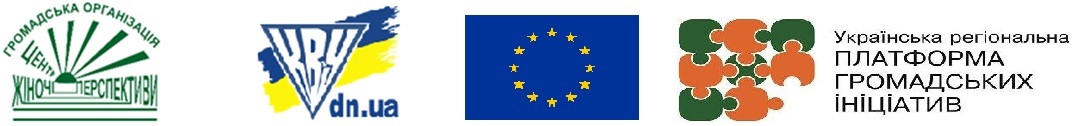 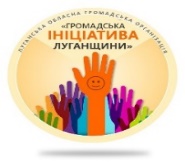 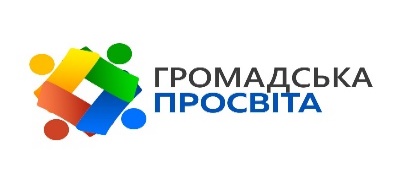 Прес-анонс15 лютого 2017 року о 14:00 в актовому залі ДЗ «Луганський національний університет імені Тараса Шевченка» відбудеться презентація проекту «Школа молодого лідера: вміння та навички будувати громадянське суспільство в реаліях малого міста».В рамках проекту «Українська регіональна платформа громадських ініціатив», за фінансової підтримки Європейського Союзу та за сприянням ДЗ «Луганський національний університет імені Тараса Шевченка» Луганська обласна громадська організація «Громадська ініціатива Луганщини» та Ініціативна група «Громадська просвіта» організовує презентацію проекту «Школа молодого лідера: вміння та навички будувати громадянське суспільство в реаліях малого міста»Метою проекту є формування активної громадянської позиції для самореалізації в умовах змін серед молоді м. Старобільська Луганської області та молоді з числа ВПО. Цільовою аудиторією проекту «Школа молодого лідера: вміння та навички будувати громадянське суспільство в реаліях малого міста» є молодь (віком від 18 до 35 років включно), яка має активну громадянську позицію та здатність застосувати отримані знання у своїй повсякденній діяльності та бажання ініціювати зміни у своїй громаді.Контакти:https://vk.com/gromadskaprosvitahttps://vk.com/shkolamolodogoliderahttps://www.facebook.com/groups/254928614951923/?fref=tshttps://www.facebook.com/groups/253758395055262/?fref=tsgromadskaprosvita@ukr.net+38(099)0303133+38(095)8837977+38(095)8012968